С.М. Никольский, М.К. Потапов, Н.Н. Решетников;Г.К. Муравин, О.В. Муравина                                                                                       2020 год Диагностический тест по математике                                                         11 класс3 вариантЧасть 1К каждому заданию части 1 дано четыре ответа. Верный только один. Выберите верный ответ и обведите его номер в кружок. Затем в бланке ответов №1 справа от номера выполняемого вами задания, начиная с первой клеточки, запишите цифру, которая соответствует номеру выбранного ответа.1. Шесть труб заполняют бассейн с водой за 24 минуты. Сколько таких труб достаточно, чтобы наполнить тот же бассейн за 36 минут? 2. На каком из рисунков изображён график функции ?3. Найдите значение выражения , если  и  четверти.4. Решив уравнение , укажите промежуток, которому принадлежит корень уравнения.5. Решите уравнение  .6. Решите неравенство .7. Решите уравнение .8. Решите неравенство  .9. Найдите значение выражения  ,  если  .10. Вычислите  .11. Решите уравнение . Укажите число, равное произведению корней этого уравнения.12. Решив тригонометрическое уравнение  , укажите количество корней уравнения, принадлежащих отрезку  .Часть 2	Задания части 2 выполняются на отдельном листе. Запишите номер задания (13 – 15) и его  решение. Полученный ответ в виде целого числа перенесите в бланк ответов №1 справа от номера соответствующего задания, начиная с первой клеточки. Каждую цифру (знак «минус», если необходимо) пишите в отдельной клеточке. Если в бланке №1 ответ на задание части 2 записан верно, а правильное решение (или пояснение к решению) задачи на отдельном листе отсутствует, то результаты  тестирования по всем заданиям части 2 аннулируются.13. Периметр квадрата увеличили на 10%. На сколько процентов увеличилась его площадь?14. Найдите наибольшее значение выражения .15. Укажите наименьшее целое число, удовлетворяющее решению неравенства .8924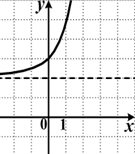 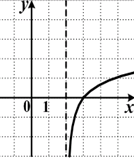 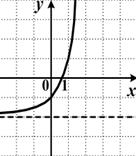 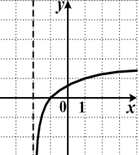 – 34 3 – 402– 2– 110– 0,51,31,62− 2– 331234